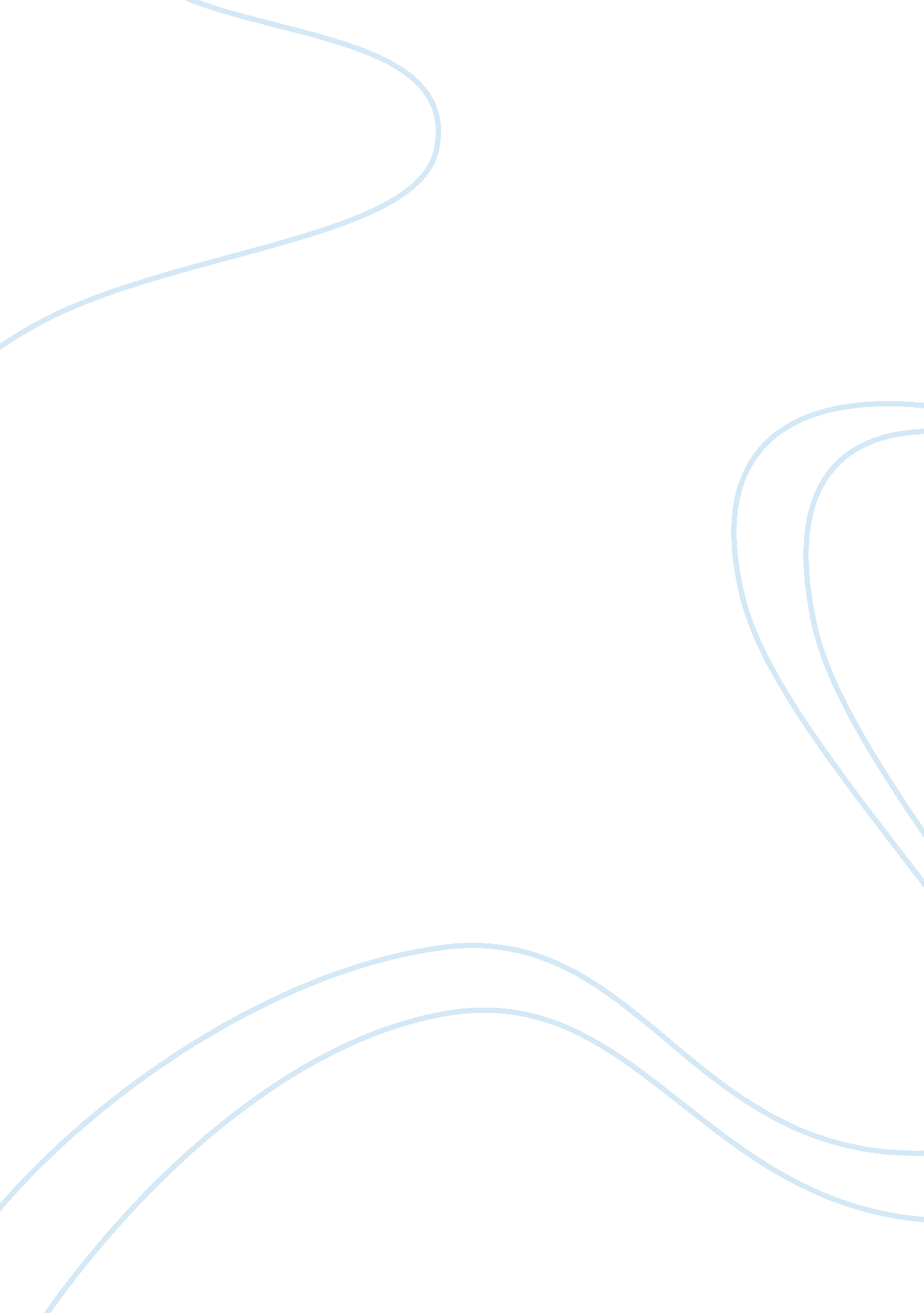 Education in medicineEducation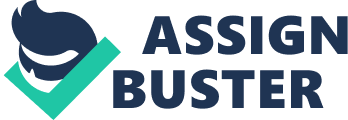 Secondly, it helps a person understand the ways of the world. Education opens numerous doors and avenues for a person. For instance, a person, receiving some amount of information about a particular disease through education can go no and read and learn about the disease from varied sources. Education opens up new horizons and displays a variety of options. As a child, one is taught numerous subjects. Thus, it helps one become well-versed and at least well-acquainted with all areas of life. Later, one goes on to choose a particular stream or subject, depending upon interest levels and opportunities available. Thus, education helps us discover our interests, choices, learn new things, and opens up the whole world in front of us! 

Thirdly, education gives a person the knowledge to distinguish right from wrong. Through varied subjects, like the moral sciences, philosophy, and the like, one gets to know the true meaning of life and this helps him or her steer clear of all the frivolous activities. In addition to this, it makes a person independent and wise, acting as a guiding force and as a beacon. It builds up passions and interests in an individual, to learn and know more. Thus, education imparts knowledge and wisdom, besides molding the future and character of an individual; due to which it is imperative for a person to obtain an education. 

Human beings are diverse and therefore, interest levels vary. Among the numerous subjects one is exposed to, a particular subject may interest an individual, depending on his outlook towards life and his interest levels. The subject that interests me the most among the numerous subjects, was Medicine. I have my own set of reasons for choosing Medicine as my stream of education. 

Firstly, medicine, according to me is a noble profession. Amongst the numerous career choices available, medicine is the one career that appealed to me, because of its philanthropic and humanitarian association. The career helps professionals touch and change the lives of people and even save their lives, at times. This is most applauding and considering my interest in helping people overcome problems and getting them to value life, this was the perfect profession for me. 

Secondly, I possess a keen interest in the sciences particularly biology. It is amazing to see the creations of God and learn in-depth about them. Every cell and other small units of a living organism is so well-made and endowed; one cannot cease to appreciate the wonder! The passion that this ignited in me has propelled me to choose this field as a career. 
Thirdly, the demand for well-qualified doctors and professionals in this field is on the rise. In addition to this, the financial security it offers and the growth of the industry forecasts prosperity, which is an important area to weigh before deciding upon a career option. The ability to cater to the needs of the industry, in the commercial sense, while also keeping in touch with one's humanitarian side is possible in this field. 

Being a doctor or a professional associated with the field of medicine commands great respect among fellow-humans, besides offering a great standing in the society. This combination of service, security, and status makes Medicine the best field for a person with a keen interest in it. Thus, education in medicine is a great choice in terms of living life to the fullest by changing the lives of the others, while also attaining professional contentment! 